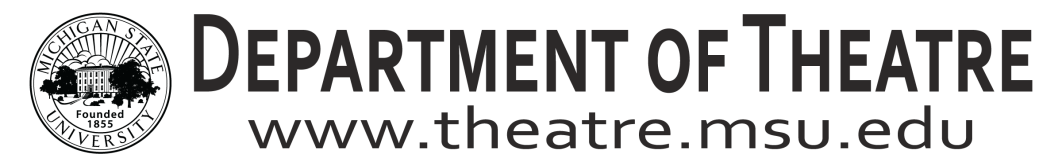 Graduate Student Travel Support ApplicationApplicant:	Position/Title: Confirm that you be registered in the semester of travel: Destination(s): Dates of Travel: Name of Conference, Meeting, Showcase, etc: Session Title, Performance/Exhibition Name, etc: Brief Project Description:Total Anticipated Expenses: Itemized Budget (Registration, Travel, Lodging, M&IE Rate, etc.):Other Sources of Support (Please denote: Anticipated or Secured): 